КАЛЕНДАРЬ ПРАЗДНИЧНЫХ, ЮБИЛЕЙНЫХ, ЗНАМЕНАТЕЛЬНЫХ И ПАМЯТНЫХ ДАТ2018 год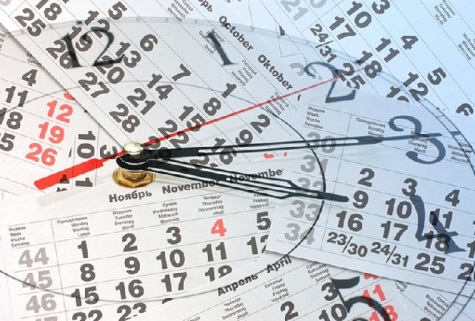 МУК ЦРБСПавловский Посад2017№ 01КАЛЕНДАРЬ ПРАЗДНИЧНЫХ, ЮБИЛЕЙНЫХ, ЗНАМЕНАТЕЛЬНЫХ и ПАМЯТНЫХ ДАТ на 2018 год– Павловский Посад: МУК ЦРБС, 2017. − 68 с.Тираж 10 экземпляров.© Демидов В.Е., 2017., Составление , макет, оформление.ПРАЗДНИКИ, ВСЕМИРНЫЕИ МЕЖДУНАРОДНЫЕ ДНИ7 января - Рождество Христово;8 января - День детского кино;11 января - Всемирный день «спасибо»;11 января - День заповедников и национальных парков;13 января - День Российской печати;16 января - Всемирный день "The Beatles"19 января - Крещение Господне;19 января - День супругов;21 января - Международный день объятий;22 января - День дедушки;24 января - Международный день эскимо;25 января - День студентов (Татьянин день);27 января - День воинской славы России. Снятие блокады Ленинграда  (1944);27 января - Международный день памяти жертв Холокоста;30 января - День Мороза и Снегурки;2 февраля - День воинской славы России. Разгром немецко-                   фашистских войск под Сталинградом;8 февраля - День российской науки;10 февраля - День памяти А.С.Пушкина;14 февраля - Международный день дарения книг;15 февраля - Сретенье Господне;15 февраля - День памяти о россиянах, исполнявших                      служебный долг за пределами Отечества;17 февраля - День российских студенческих отрядов;23 февраля - День защитника Отечества;27 февраля - День Сил специальных операций;28 февраля - Всероссийский День Снеговика;1 марта - Всемирный день кошек;3 марта - Всемирный день писателя;3 марта - Всемирный день дикой природы;5 марта - День бабушек;8 марта - Международный женский день;10 марта - День архивов;18 марта - День воссоединения Крыма с Россией;20 марта - Всемирный день Земли;20 марта - Международный день счастья;20 марта - Масленица;21 марта - Всемирный день поэзии;21 марта - Международный день лесов;24-30 марта - Неделя детской и юношеской книги;25 марта - День работников культуры;27 марта - День войск национальной гвардии РФ;27 марта - Международный день театра;1 апреля - День смеха;1 апреля - Международный день птиц;1 апреля - День геолога;2 апреля - Международный день детской книги;7 апреля – Всемирный день здоровья;8 апреля – Пасха;12 апреля - День космонавтики;15 апреля - День культуры;18 апреля - Международный день памятников и                   исторических мест;19 апреля - День подснежника;22 апреля - Международный день Земли;23 апреля - Всемирный день книги и авторского права;24 апреля - Международный день солидарности молодёжи;29 апреля - Международный день танца;29 апреля – Всемирный день породнённых городов;30 апреля - Международный день джаза;30 апреля - День пожарной охраны;1 мая - Праздник весны и труда;3 мая - День Солнца;9 мая - День Победы;15 мая - Международный день семьи;18 мая -  Международный день музеев;20 мая - День Волги;24 мая -  День славянской письменности и культуры;27 мая -  Общероссийский день библиотек. Учреждён в 1995              году Указом Президента Российской Федерации;28 мая -  День пограничника;31 мая -  Всемирный день культуры;1 июня – Международный день защиты детей;1 июня – Всемирный день родителей:5 июня – Всемирный день окружающей среды;6 июня - Пушкинский день России;6 июня - День русского языка (Отмечается по решению ООН с 2014 г.);8 июня - Всемирный день океанов;9 июня - День друга;12 июня - День России;17 июня - День отца;18 июня - День медицинского работника;22 июня - День памяти и скорби;27 июня - День молодежи России;6 июля -  Всемирный день поцелуя, который впервые               придумали в Англии, а затем он был утвержден ООН;8 июля - Всероссийский день семьи, любви и верности;10 июля - День рыбака;11 июля - Всемирный день шоколада;20 июля - Международный день шахмат;20 июля - Международный день торта;28 июля - День Крещения Руси;29 июля - День военно-морского флота;11 августа - День физкультурника;19 августа - День Воздушного флота России;19 августа - День рождения русской тельняшки;22 августа - День государственного флага РФ.27 августа -  День российского кино.1 сентября - День Знаний;1 сентября - День казачества;2 сентября - День российской гвардии;8 сентября - День Бородинского сражения;8 сентября - Международный день солидарности                      журналистов;16 сентября - День работников леса;27 сентября - Всемирный день туризма;Октябрь - Месяц школьных библиотек;1 октября - Международный день музыки. Учрежден в 1975 г.                    по решению ЮНЕСКО. Одним из инициаторов                    учреждения является композитор Дмитрий                    Шостакович;1 октября - Международный день пожилых людей;4 октября - День начала космической эры человечества;4 октября - Международный день защиты животных;5 октября - Международный день учителя;7 октября - Всемирный день улыбки;9 октября - Всероссийский день чтения;15 октября - Всемирный день поэзии;19 октября - День Царскосельского лицея;28 октября - Международный день анимации;30 октября - День памяти жертв политических репрессий;4 ноября - День народного единства;5 ноября - Всемирный день мужчин;7 ноября - День Октябрьской революции 1917 года;7 ноября - День согласия и примирения;13 ноября - Международный день слепых;13 ноября - Всемирный день доброты;22 ноября - День словарей и энциклопедий;25 ноября - День матери России;3 декабря - День неизвестного солдата;4 декабря - День информатики;3 декабря - День героев Отечества;10 декабря - День прав человека;12 декабря - День Конституции Российской Федерации;15 декабря - Международный день чая;18 декабря - День рождения Деда Мороза;21 декабря - Всемирный день приветствий;27 декабря - День спасателя РФ;28 декабря - Международный день кино. 28 декабря 1895 года                     в Париже в «Гранд-кафе» на бульваре Капуцинок                     прошел первый сеанс синематографа братьев                     Люмьер.КНИГИ – ЮБИЛЯРЫ2018945 лет исполнилось древнейшей из русских рукописей           "Изборник 1073 года"665 лет назад Д.Боккаччо закончил работу над книгой новелл          "Декамерон" (1353)505 лет назад Н.Макиавелли создал трактат "Государь"(1513)485 лет назад издан роман "Гаргантюа и Пантагрюэль"        Ф.Рабле (1533)425 лет назад У.Шекспиром написана комедия "Укрощение           строптивой" (1593).420 лет назад У.Шекспир создал  пьесы "Генрих IV", "Генрих            V", "Много шума из ничего" и "Виндзорские            проказницы" (1598).350 лет назад изданы первые 6 книг басен Ж.Лафонтена210 лет назад В.А.Жуковский написал балладу "Светлана"           И.В.Гёте написал "Фауста" (1808)205 лет назад напечатан роман Д. Остин "Гордость и           предубеждение" (1813).200 лет назад издана поэма Д.Байрона "Паломничество           Чайльд Гарольда" (1818).195 лет назад напечатана поэма "Бахчисарайский фонтан"            А.С.Пушкина (1823);          издан роман Д.Ф.Купера "Пионеры" (1823);          напечатан роман В.Скотта "Квентин Дорвард" (1823).190 лет назад А.С. Пушкин закончил работу над поэмой          «Полтава»  (1828)185 лет назад А.С.Пушкин завершил "Историю Пугачёва",           написаны "Песни западных славян", "Сказка о рыбаке           и рыбке", "Сказка о мёртвой царевне", поэма "Медный           всадник", повесть "Пиковая дама" и стихотворение           "Осень" (1833);          опубликован роман О. де Бальзака "Евгения Гранде".180 лет назад М.Ю.Лермонтов написал поэму «Песня про           царя Ивана Васильевича и купца Калашникова» (1838);          Х.К.Андерсоном написана сказка "Стойкий оловянный           солдатик" (1838);          написан роман "Приключения Оливера Твиста"(1838);          опубликована без имени автора (цензура) поэма "Песня           про царя Ивана Васильевича, молодого опричника и           удалого купца Калашникова" (1838).175 лет назад Ж.Санд завершила роман "Консуэло"(1843);          издан роман "Утраченные иллюзии" О. де Бальзака;          вышел в свет рассказ Э.А.По "Золотой жук" (1843);          написаны сказки Х.К.Андерсена "Соловей" и "Гадкий           утёнок"170 лет назад опубликован роман А.Дюма-сына "Дама с           камелиями" (1848);          написан роман "Ярмарка тщеславия" У.М.Теккерея;          А.Дюма-отец написал роман "Сорок пять" (1848);          написана повесть "Белые ночи" Ф.М.Достоевского;          вышел в свет роман Ч.Диккенса "Домби и сын"(1848).160 лет назад Т.Майн Рид написал роман "Оцеола, вождь           семинолов" (1858);          издана повесть И.С.Тургенева "Ася" (1858);         С.Т.Аксаковым написана сказка "Аленький цветочек"155 лет назад Н.Г.Чернышевский завершил работу над           романом "Что делать?" (1863);          А.К.Толстой написал роман "Князь Серебряный"(1863);          написана поэма Н.А.Некрасова "Мороз, Красный нос";150 лет назад А.И.Герцен написал «Былое и думы» (1868);          написана  трагедия «Царь Фёдор Иоаннович»           А.К.Толстого (1868);          опубликован роман Ф.М.Достоевского "Идиот"(1868);          издан роман У.Коллинза "Лунный камень" (1868);          вышел из печати роман Ж.Верна "Дети капитана           Гранта" (1868).145 лет назад увидела свет пьеса в стихах "Снегурочка"           А.Н.Островского (1873);          Н.А.Некрасов завершил работу над поэмой "Русские           женщины" (1873);          в журнале "Русский мир" напечатана повесть           Н.С.Лескова "Очарованный странник" (1873).140 лет назад Ж.Верн написал роман "Пятнадцатилетний           капитан" (1878);          напечатан сборник стихов для детей "Подснежник"           А.Н.Плещеева (1878);          написаны драмы "Бесприданница" и "Последняя           жертва" А.Н.Островским (1878).135 лет назад издан роман "Остров сокровищ"           Р.Л.Стивенсона (1883);          издан роман "Приваловские миллионы" Д.Н.Мамина-          Сибиряка (1883);           опубликован роман "Княжна Тараканова"            Г.П.Данилевского (1883);           написана повесть "Тупейный художник" Н.С.Лескова;           напечатана повесть "Гуттаперчивый мальчик"            Д.В.Григоровича (1883).130 лет назад в повести «Этюд в багровых тонах» Артура          Конан Дойла впервые появился  Шерлок Холмс (1888);         вышел в свет роман "Чёрная стрела" Р.Л.Стивенсона";         Ф.Ницше закончил книгу "Сумерки богов" (1888).125 лет назад опубликован роман Г.Р.Хаггарда "Дочь          Монтесумы" (1893);         Р.Л.Стивенсоном написан роман "Катриона" (1893);         написан рассказ "Серая шейка" Д.Н.Мамина-Сибиряка;         напечатан цикл повестей и рассказов "Воспоминания о          Шерлоке Холмсе" А. Конан Дойля (1893).120 лет назад создана трилогия А.П.Чехова "Человек в         футляре", "Крыжовник" и О любви", а также написан          рассказ "Ионыч" (1898);         издан роман Г.Уэллса Война миров" (1898);         напечатана повесть А.И.Куприна "Олеся" (1898).115 лет назад написан рассказ Л.Н.Толстого "После бала";        Д.Лондон написал повесть "Зов предков" (1903);110 лет назад Г.Д.Уэллсом написан роман "Война в воздухе";        опубликован роман Д.Лондона "Железная пята"(1908);        А.И.Куприн написал повесть "Суламифь" (1908);        А.А.Блок написал цикл стихов "На плое Куликовом" и         завершил цикл "Город" (1908).105 лет назад издан сборник стихов И.Северянина        "Громокипящий кубок" (1913);        напечатан первый поэтический сборник         О.Э.Мандельштама "Камень" (1913);        А.Конан Дойл написал повесть "Отравленный пояс".100 лет назад В.В.Маяковский написал пьесу "Мистерия-        буфф" (1918);        вышла в свет поэма А.А.Блока "Двенадцать" (1918);        напечатаны сборники стихов С.А.Есенина "Голубень",         "Преображение" и "Сельский часослов" (1918);        издан сборник стихов "Костёр" Н.С.Гумилёва (1918).95 лет назад К.И.Чуковским написаны сказки в стихах        "Мойдодыр" и "Тараканище"(1923);       опубликованы повести А.Грина "Алые паруса" и        "Сердце пустыни" (1923);       в Берлине изданы сборники стихов М.И.Цветаевой        "Психея. Романтика" и "Ремесло" (1923);       напечатаны повесть "В восемнадцатом году" и роман        "Чапаев" Д.А.Фурманова (1923);       издан роман "Безобразная герцогиня" Л.Фейхтвангера;       опубликован роман Г.Д.Уэллса "Люди как боги" (1923);       А.Н.Толстой завершил работу над романом "Аэлита";       вышли первые стихотворные книжки для детей        С.Я.Маршака "Дом, который построил Джек", "Детки в        клетке" и "Сказка о глупом мышонке" (1923);       вышла в свет повесть-сказка "Бемби" Ф.Зальтена (1923).90 лет назад опубликована книга "Лесная газета на каждый        год" В.В.Бианки (1928);       вышла книга "Маленькие дети" К.И.Чуковского,        издававшаяся потом под названием "От двух до пяти";       написана комедия "Клоп" В.В.Маяковского (1928);       Б.Брехтом написана "Трёхгрошовая опера" (1928);       опубликована повесть А.С.Грина "Бегущая по волнам";       Ю.Н.Тыняновым написан рассказ "Подпоручик Киже" и        закончен роман "Смерть Вазир-Мухтара (1928);       вышел в свет роман "Двенадцать стульев" И.Ильфа и        Е.Петрова (1928).85 лет назад в Париже издана повесть И.С.Шмелёва "Лето       Господне" (1933);      В.Я.Шишков написал роман "Угрюм-река" (1933);      издана повесть "Швамбрания" (продолжение повести       "Кондуит") Л.А Кассиля (1933);      издана "Оптимистическая трагедия" В.В.Вишневского.80 лет назад издан вышла в свет повесть-сказка Л.Лагина       "Старик Хоттабыч" (1938);      выпущен роман Э.М.Ремарка "Три товарища" (1938);      С.Я.Маршак написал поэму "Рассказ о неизвестном       герое" (1938);      вышел в свет роман В.К.Кетлинской "Мужество" (1938);      Л.А.Кассиль написал повести "Вратарь республики" и       "Черемыш, брат героя" (1938).75 лет назад опубликован роман "Игра в бисер" Г.Гессе;      вышла в свет сказка А. де Сент-Экзюпери "Маленький       принц" (1943);      в США издан сборник рассказов И.А.Бунина "Тёмные       аллеи"(1943).70 лет назад издан первый сборник стихов Ю.В.Друниной "В      солдатской шинели" (1948);      завершил роман "Необыкновенное лето" К.А.Федин       вышла в свет первая книга А.Н.Рыбакова – повесть       "Кортик" (1948);     С.Я.Маршак написал цикл стихотворений "Круглый год".65 лет назад завершил работу над романом "Переяславская        рада" Н.С.Рыбак (1953);       напечатан роман "Русский лес" Л.М.Леонова (1953).60 лет назад вышел в свет роман-сказка "Незнайка в         Солнечном городе", вторая часть трилогии о Незнайке        Н.Н.Носова (1958);       написан мистический трактат "Роза мира" Д.Л.Андреева;       издан роман "451 градус по Фаренгейту" Рея Брэдбери;       С.В.Михалков написал комедию "Дикари", которую        позже экранизировали под названием "Три плюс два";       издан роман "Братья и сёстры" Ф.А.Абрамова (1958);       напечатана повесть Ч.Айтматова "Джамиля" (1958);       опубликована повесть "Полковнику никто не пишет"        Г.Г.Маркеса (1958).55 лет назад вышел в свет роман А.С.Иванова "Тени        исчезают в полдень" (1963);       напечатан роман И.А.Ефремова "Лезвие бритвы" (1963);       завершил работу на дилогией "Партизаны"        А.М.Адамович (1963);      вышел в свет сборник стихов "Кораблик" Н.Н.Матвеевой.50 лет назад в журнале "Новый мир" опубликованы      "Плотницкие рассказы" В.И.Белова; (1968);      издан сборник рассказов "Там, вдали" В.М.Шукшина;      писатели Стругацкие завершили работу над повестью       "Улитка на склоне" (1968);       за рубежом изданы романы А.И.Солженицына "В круге        первом" и "Раковый корпус" (1968);       опубликована первая часть дилогии В.П.Крапивина        "Тень каравеллы" (1968);       вышел в свет роман "Аэропорт" А.Хейли (1968);       напечатан сборник детских стихов "Разноцветный        мальчик" О.Дриза (1968);       Г.Д.Гулиа написал роман "Царь Эхнатон" (1968);       выпущён сборник А.Л.Барто "Я расту" (1968).40 лет назад написана повесть "Колыбельная для брата"       В.П.Крапивина (1978)30 лет назад В.П.Крапивиным изданы повести "Выстрел с      монитора", "Гуси-гуси, га-га-га..." и "Застава на Якорном      Поле" из цикла "В глубине Великого Кристалла" (1988);     издан сборник стихотворений В.С.Высоцкого "Я, конечно,     вернусь..." (1988);     напечатан роман "Аптекарь" В.В.Орлова (1988);     Ф.А.Искандер завершил роман "Сандро из Чегема" (1988).ПАМЯТНЫЕ ДАТЫ И ЮБИЛЕИ2017 года2060 лет со времени рождения Овидия (Публий Овидий          Назон) (43 до н. э - ок. 18 н.э.). Древнеримский поэт.          Более всего известен как автор поэм «Метаморфозы» и          «Наука любви»1190 лет назад родился Святой Равноапостольный Кирилл          (Константин) (827-869), один из создателей славянской          азбуки.1040 лет назад родился Ярослав Мудрый (ок. 978-1054), князь          ростовский, князь новгородский, князь киевский, сын          св. князя Владимира, создатель свода законов "Русская           правда".1030 лет со времени начала крещения Руси.980 лет назад Ярославом Мудрым при Софийском соборе в        Киеве была основана первая библиотека Древней Руси        (1037).970 лет назад родился Омар Хайям (1048 - после 1122),        персидский философ, математик, астроном и поэт.910 лет со времени основания города Владимир (1108).870 лет со времени первого летописного упоминания о        Москве (1147).780-летие нашествия на Русь хана Батыя.705 лет назад родился Джованни Боккаччо (1313-1375),        итальянский писатель и поэт, представитель литературы       эпохи Раннего Возрождения,
605 лет назад родилась Жанна д'Арк (ок. 1412-1431,         национальная героиня Франции.530 лет назад был построен Московский Кремль.470 лет назад родился Джордано Филиппе Бруно,        итальянский монах-доминиканец, философ-пантеист и        поэт; автор многочисленных трактатов. Сожжён в Риме        как еретик.325 лет назад родился Андрей Константинович Нартов (1693-        1756), русский учёный, механик и скульптор, статский         советник, член Академии наук, изобретатель первого в         мире токарно-винторезного станка с механизированным         суппортом и набором сменных зубчатых колёс.
320 лет назад родился Абрам (Ибрагим) ПетровичГаннибал,        Российский военный инженер, генерал-аншеф, прадед        А. С. Пушкина.320 лет со времени основания города Таганрог (1698).310 лет со времени введения в результате реформы Петра I         гражданского шрифта.290 лет назад родился Василий Иванович Майков (1728-1778)        русский поэт и драматург, крупнейший в русской         литературе мастер ироикомической поэмы.290 лет назад родился Иван Иванович Ползунов (1728-1766),        русский изобретатель, создатель первой в России паровой        машины и первого в мире двухцилиндрового парового        двигателя.280 лет назад родился Матвей Фёдорович Казаков (1738-       1812), русский архитектор, который в годы правления         Екатерины II перестроил центр Москвы. Один из крупнейших         представителей русской псевдоготики. Разработчик проектов        типовой застройки.280 лет назад родился Рудольф Эрих Распе  (1737-1794),         немецкий писатель, поэт и историк, известный как автор         рассказов барона Мюнхгаузена.275 лет назад родился Емельян Иванович Пугачёв  (1742-       1775), Донской казак, предводитель Крестьянской войны        1773-1775 годов в России. 260 лет со времени основания Российской Академии        Художеств (1757).235 лет со времени основания Черноморского флота.235 лет назад родилась Надежда Андреевна Дурова (1783-       1866), первая в России женщина-офицер, писательница.215 лет назад родился Мирон Ефимович Черепанов (1803-       1849), русский промышленный инженер-изобретатель,        известны тем, что вместе с отцом Ефимом Алексеевичем        построил первый российский паровоз.205 лет Никитскому ботаническому саду.200 лет со времени завершения памятника Кузьме Минину и         Дмитрию Пожарскому в Москве (1804-1818)145 лет со времени создания Политехнического музея  (1872).120 лет назад родился Михаил Ильич Кошкин (1898-1940),        советский инженер-конструктор, начальник КБ        танкостроения ХПЗ имени Коминтерна, создатель и        первый главный конструктор танка Т-34.105 лет со времени проведения первой российской         олимпиады (1913)100 лет со времени создания киностудии "Ленфильм". (1918)100 лет со времени создания издательства "Музыка" (1918).95 лет со времени основания журнала "Огонёк" (1922).95 лет со времени создания издательства «Молодая гвардия»     (1922).90 лет со времени основания журнала Юный натуралист"      (1928)90 лет со времени организации дважды краснознамённого      ансамбля песни и пляски им. А.В.Александрова (1928)85 лет со времени основания книжной серии ЖЗЛ (Жизнь        замечательный людей) (1933)85 лет со времени основания журнала Искусство" (1933)70 лет со времени выхода на экран сказки  «Золушка» по       пьесе Е.Шварца.70 лет со времени организации государственного       хореографического ансамбля "Берёзка"60 лет назад Б.Л.Пастернак получил Нобелевскую премию по       литературе50 лет знаменитому туристическому маршруту «Золотое      кольцо».50 лет со времени создания ансамбля "Песняры".ЯНВАРЬ1. 195 лет со дня рождения (1823-1849)     Шандор Петёфи           Национальный поэт Венгрии, революционный демократ, один из       руководителей Революции 1848-1849 в Венгрии.1. 155 лет со дня рождения (1863-1937)      Пьер де Кубертен           Французский спортивный и общественный деятель, историк, педагог,        литератор; барон. Инициатор организации современных Олимпийских игр.1. 125 лет со дня рождения (1893-1941)      Иван Васильевич Панфилов           Советский военный деятель, генерал-майор, Герой Советского Союза.1. 50 лет со дня первого выхода в эфир новостной       программы «Время»3. 115 лет со дня рождения (1903-1972)     Александр Альфредович Бек          Русский советский писатель.3. 105 лет со дня рождения (1913-1978)     Натан Самойлович Рыбак         Украинский советский писатель.4. 375 лет со дня рождения (1643-1727)     Исаак Ньютон        Английский физик, математик, механик и астроном, один из создателей       классической физики. Автор закона всемирного тяготения и трёх законов      механики, ставших основой классической механики.6. 80 лет со дня рождения (1938)     Адриано Челентано         Итальянский музыкант, киноактёр, эстрадный певец, кинорежиссёр,       композитор, общественный деятель и телеведущий.8. 105 лет со дня рождения (1913-1972)     Ярослав Васильевич Смеляков         Русский советский поэт, критик, переводчик. Лауреат Государственной       премии СССР.9. 95 лет со дня рождения (1923-1994)     Эдуард Савельевич Колмановский         Советский и российский композитор. Народный артист СССР. Лауреат       Государственной премии СССР10. 135 лет со дня рождения (1883-1945)       Алексей Николаевич Толстой           Русский советский писатель и общественный деятель из рода Толстых,         граф. Автор социально-психологических, исторических и научно-        фантастических романов, повестей и рассказов, публицистических         произведений. Академик АН СССР. 12. 390 лет со дня рождения (1628-1703)        Шарль Перро            Французский поэт и критик эпохи классицизма, член Французской          академии с 1671 года, ныне известный в основном как автор «Сказок          матушки Гусыни».12. 115 лет со дня рождения (1903-1960)        Игорь Васильевич Курчатов            Советский физик, «отец» советской атомной бомбы. Основатель и          первый директор Института атомной энергии, один из основоположников          использования ядерной энергии в мирных целях.14. 70 лет со дня рождения (1948-1981)       Валерий Борисович Харламов           Советский хоккеист, нападающий команды ЦСКА и сборной СССР,         заслуженный мастер спорта СССР. Двукратный олимпийский чемпион и         восьмикратный чемпион мира. Лучший хоккеист СССР. 15. 95 лет со дня рождения (1923-2009)       Евгений Яковлевич Весник           Актёр театра и кино, театральный режиссёр, мастер художественного         слова, публицист, автор ряда сценариев для радио и телевидения.         Народный артист СССР.16. 110 лет со дня рождения (1908-1981)       Павел Филиппович Нилин           Русский советский писатель и драматург, сценарист.17. 155 лет со дня рождения (1863-1938)        Константин Сергеевич Станиславский (Алексеев)            Русский театральный режиссёр, актёр и педагог, реформатор театра.          Создатель знаменитой актёрской системы, которая на протяжении 100          лет имеет огромную популярность в России и в мире. Первый Народный          артист СССР.18. 120 лет со дня рождения (1898-1973)       Александр Ильич Безыменский           Русский советский поэт и журналист.19. 155 лет со дня рождения (1863-1949)       Александр Серафимович Серафимович (Попов)           Советский писатель.19. 140 лет со дня рождения (1878-1937)        Лидия Алексеевна Чарская            Русская детская писательница и поэтесса, актриса.19. 115 лет со дня рождения (1903-1988)       Наталья Петровна Кончаловская           Русская советская детская писательница, поэтесса и переводчица.19. 110 лет со дня рождения (1908-1941)       Юрий Соломонович Крымов           Русский советский писатель.21. 110 лет со дня рождения (1908-1979)        Константин Фёдорович Седых            Русский советский писатель и поэт.22. 230 лет со дня рождения (1788-1834)        Джордж Ноэль Гордон Байрон            Английский поэт-романтик.22. 120 лет со дня рождения (1898-1948)       Сергей Михайлович Эйзенштейн           Советский режиссёр театра и кино, художник, сценарист, теоретик          искусства, педагог. Заслуженный деятель искусств РСФСР.22. 110 лет со дня рождения (1908-1968)       Лев Давыдович Ландау           Советский физик-теоретик, основатель научной школы, академик АН             СССР. Лауреат Нобелевской премии по физике 1962 года. Герой          Социалистического Труда.22. 90 лет со дня рождения (1928-2001)       Пётр Лукич Проскурин           Советский русский писатель. Герой Социалистического Труда. Лауреат            Государственной премии СССР.23. 235 лет со дня рождения (1783-1842)       Стендаль (Анри-Мари Бейль)            Французский писатель, один из основоположников психологического          романа.23. 115 лет со дня рождения (1903-1983)        Григорий Васильевич Александров (Мормоненко)            Советский актёр немого кино, кинорежиссёр ("Весёлые ребята",            "Волга-Волга" и др.), сценарист, педагог. Народный артист СССР.24. 170 лет со дня рождения (1848-1916)        Василий Иванович Суриков            Русский живописец, мастер масштабных исторических полотен.25. 80 лет со дня рождения (1938-1980)       Владимир Семёнович Высоцкий           Советский поэт, актёр и автор-исполнитель песен; автор прозаических         произведений. Лауреат Государственной премии СССР. Актёр Театра         драмы и комедии на Таганке в Москве.28. 165 лет со дня рождения (1853-1900)        Владимир Сергеевич Соловьёв            Русский религиозный мыслитель, мистик, поэт, публицист,          литературный критик; почётный академик Императорской Академии          наук по разряду изящной словесности.28. 80 лет со дня рождения (1938-2016)       Леонид Иванович Жаботинский           Советский штангист, выступавший в супертяжёлом весе. Двукратный         олимпийский чемпион по тяжёлой атлетике, чемпион мира, чемпион         Европы, пятикратный чемпион СССР.30. 95 лет со дня рождения (1923-1993)      Леонид Иович Гайдай         Советский российский кинорежиссёр ("Кавказская пленница", "Операция         Ы" и многие другие), актёр, сценарист. Народный артист СССР. Лауреат         Государственной премии РСФСР имени братьев Васильевых.31. 125 лет со дня рождения (1893-1972)        Аркадий Александрович Пластов             Советский живописец. Академик АХ СССР. Народный художник           СССР.ФЕВРАЛЬ4. 145 лет со дня рождения (1873-1954)     Михаил Михайлович Пришвин          Русский советский писатель, прозаик, публицист.6. 120 лет со дня рождения (1898-1973)      Алла Константиновна Тарасова          Советская актриса театра и кино, педагог; народная артистка СССР.8. 190 лет со дня рождения (1828-1905)      Жюль Габриэль Верн          Французский географ и писатель, классик приключенческой литературы,       один из основоположников жанра научной фантастики. Член Французского       Географического общества. Книги Жюля Верна занимают второе место по       переводимости в мире, уступая лишь произведениям Агаты Кристи.8. 90 лет со дня рождения (1928-2009)      Вячеслав Васильевич Тихонов          Советский и российский актёр театра и кино. Народный артист СССР.         Герой Социалистического Труда. Лауреат Ленинской премии и         Государственной премии СССР.9. 235 лет со дня рождения (1783-1852)     Василий Андреевич Жуковский          Русский поэт, один из основоположников романтизма в русской поэзии,       переводчик, критик.10. 120 лет со дня рождения (1898-1956)       Бертольд Брехт           Немецкий драматург, поэт, прозаик, театральный деятель, теоретик         искусства.10. 115 лет со дня рождения (1903-1990)        Матвей Исаакович Блантер             Советский композитор, автор музыки многих популярных песен.          Народный артист СССР.10. 85 лет со дня рождения (1933-2010)       Михаил Михайлович Рощин            Советский, российский прозаик, драматург и сценарист.10. 80 лет со дня рождения (1938-2009)        Георгий Александрович Вайнер            Советский писатель в жанре детектива, сценарист, редактор и          журналист. Брат и соавтор Аркадия Вайнера.10. 80 лет со дня рождения (1938-1995)       Юрий Иосифович Коваль            Советский и российский детский писатель и поэт, а также сценарист         мультфильмов и фильмов для детей, художник и скульптор, автор и         исполнитель песен.13. 145 лет со дня рождения (1873-1938)        Фёдор Иванович Шаляпин              Русский оперный и камерный певец, в разное время солист Большого           и Мариинского театров, а также театра Метрополитен Опера, первый            народный артист Республики, в 1918-1921 годах - художественный            руководитель Мариинского театра.13. 135 лет со дня рождения (1883-1922)        Евгений Багратионович Вахтангов            Российский и советский актёр, театральный режиссёр, основатель и          руководитель Студенческой драматической студии, которая в 1921 году          стала 3-й Студией МХТ, а с 1926 года - Театром им. Евгения Вахтангова.13. 115 лет со дня рождения (1903-1989)        Жорж Сименон            Бельгийский писатель, "отец" комиссара Мегре, один из самых          знаменитых в мире представителей детективного жанра в литературе.14. 205 лет со дня рождения (1813-1869)        Александр Сергеевич Даргомыжский             Русский композитор, чьё творчество оказало существенное влияние на           развитие русского музыкального искусства XIX века.14. 180 лет со дня рождения (1838-1904)         Адольф Фёдорович Маркс              Русский книгоиздатель. Основатель издательства, позднее -            акционерного общества «Товарищество издательского и печатного дела            А. Ф. Маркс». Издатель иллюстрированного журнала для семейного            чтения «Нива». 14. 100 лет назад в России введён новый (Григорианский)          календарь19. 545 лет со дня рождения (1473-1543)        Николай Коперник             Польский астроном, математик, механик, экономист, каноник эпохи          Возрождения. Наиболее известен как автор гелиоцентрической системы          мира, положившей начало первой научной революции.22. 230 лет со дня рождения (1788-1860)        Артур Шопенгауэр            Немецкий философ. Один из самых известных мыслителей          иррационализма, мизантроп.23. 140 лет со дня рождения (1878-1935)         Казимир Северинович Малевич              Российский и советский художник-авангардист польского           происхождения, педагог, теоретик искусства, философ. Основоположник           супрематизма - одного из наиболее ранних проявлений абстрактного           искусства новейшего времени.27. 420 лет назад на русский престол взошёл Борис          Фёдорович Годунов 27. 105 лет со дня рождения (1913-1984)        Ирвин Шоу             Американский писатель и киносценарист. Известность ему принёс          первый его роман «Молодые львы».28. 485 лет со дня рождения (1553-1592)        Мишель Эйкем де Монтень             Французский писатель и философ эпохи Возрождения, автор книги          «Опыты».28. 125 лет со дня рождения (1893-1953)        Всеволод Илларионович Пудовкин             Советский кинорежиссёр, актёр, сценарист, художник, педагог.          Народный артист СССР.МАРТ1. 80 лет со дня рождения (1938-2004)      Борислав Николаевич Брондуков           Советский и украинский актёр. Народный артист Украинской ССР и        первый лауреат Государственной премии Украины имени Александра        Довженко. Снялся более, чем в 100 фильмах.3. 115 лет со дня рождения (1903-1994)      Вадим Алексеевич Козин            Советский эстрадный певец, композитор, поэт, автор нескольких сотен         песен.3. 90 лет со дня рождения (1928-1984)      Владимир Алексеевич Чивилихин           Русский советский писатель. Лауреат Государственной премии СССР.4. 340 лет со дня рождения (1678-1741)      Антонио Вивальди           Итальянский композитор, скрипач-виртуоз, педагог, дирижёр,        католический священник.5. 315 лет со дня рождения (1703-1768)      Василий Кириллович Тредиаковский           Русский поэт, переводчик и филолог XVIII века, один из основателей        силлабо-тонического стихосложения в России. Впервые ввёл гекзаметр в        арсенал русских стихотворных размеров. Впервые в русском языке и        литературе теоретически разделил поэзию и прозу и ввёл эти понятия в        русскую культуру и общественное сознание.6. 105 лет со дня рождения (1913-1985)      Александр Иванович Покрышкин           Советский лётчик-ас, второй по результативности пилот-истребитель        среди лётчиков стран антигитлеровской коалиции во Второй мировой        войне. Первый трижды Герой Советского Союза. Маршал авиации.6. 90 лет со дня рождения (1928-2014)      Габриэль Хосе Гарсия Маркес           Колумбийский писатель-прозаик, журналист, издатель и политический        деятель. Лауреат Нейштадтской литературной премии и Нобелевской        премии по литературе. Представитель литературного направления        «магический реализм».7. 140 лет со дня рождения (1878-1927)       Борис Михайлович Кустодиев           Русский художник.8. 80 лет со дня рождения (1938)      Олег Григорьевич Чухонцев           Русский поэт и переводчик.10. 100 лет назад было принято решение, по которому           столицей страны вновь стала Москва (1918)10. 80 лет со дня рождения (1938)       Марина Влади (Марина Владимировна Полякова-         Байдарова            Французская актриса и певица русского происхождения, занималась         скульптурой. Является автором нескольких, в том числе художественных,         книг.11. 200 лет со дня рождения (1818-1910)        Мариус Иванович Петипа             Французский и российский солист балета, балетмейстер, театральный           деятель и педагог.12. 155 лет со дня рождения (1863-1945)        Владимир Иванович Вернадский             Русский и советский учёный естествоиспытатель, мыслитель и          общественный деятель конца XIX века и первой половины XX века.          Академик Санкт-Петербургской академии наук, Российской академии          наук, Академии наук СССР, один из основателей и первый президент          Украинской академии наук. Создатель научных школ. Один из          представителей русского космизма; создатель науки биогеохимии.13. 180 лет со дня рождения (1838-1915)        Раффаэлло Джованьоли             Итальянский романист-историк. Известность приобрёл романом          «Спартак».13. 130 лет со дня рождения (1888-1939)        Антон Семёнович Макаренко             Советский педагог и писатель.13. 105 лет со дня рождения (1913-2009)      Сергей Владимирович Михалков            Советский русский писатель, поэт, баснописец, драматург, публицист,         военный корреспондент, сценарист, общественный деятель, автор текстов         гимнов Советского Союза и Российской Федерации, председатель Союза         писателей РСФСР, а с 1992 по 2008 - председатель Международного         сообщества писательских союзов. Заслуженный деятель искусств РСФСР.         Известность Михалкову принесли его произведения для детей.16. 115 лет со дня рождения (1903-1960)       Тамара Григорьевна Габбе             Русская советская писательница, переводчица, фольклористка,          драматург, редактор и литературовед. Автор популярных сказочных пьес         для детей.17. 110 лет со дня рождения (1908-1981)        Борис Николаевич Полевой             Русский советский журналист и прозаик, киносценарист. Герой          Социалистического Труда.19. 205 лет со дня рождения (1813-1873)         Давид Ливингстон              Шотландский миссионер, исследователь Африки.19. 120 лет открылся Государственный Русский музей (1898)20. 190 лет со дня рождения (1828-1906)        Генрик Ибсен             Норвежский драматург, основатель европейской «новой драмы»; поэт           и публицист.20. 85 лет со дня рождения (1933)        Александр Моисеевич Городницкий              Советский и российский поэт, один из основоположников жанра          авторской песни в России, заслуженный деятель искусств Российской         Федерации, первый лауреат Государственной литературной премии имени          Булата Окуджавы, член Союза писателей Москвы, а также учёный-         геофизик с мировым именем, доктор геолого-минералогических наук,          профессор, заслуженный деятель науки РФ, главный научный сотрудник          Института океанологии имени П.П. Ширшова Российской академии наук.22. 70 лет со дня рождения (1948)        Эндрю Ллойд Веббер (Уэббер)            Английский композитор, автор многих популярных мюхиклов          ("Призрак оперы", "Иисус Христос – суперзвезда" и др.)26. 535лет со дня рождения (1483-1520)        Рафаэль (Сацио Рафаэлло Санти)              Великий итальянский живописец, график и архитектор, представитель          умбрийской школы.26. 80 лет со дня рождения (1938-2017)        Алексей Васильевич Петренко             Советский и российский актёр театра и кино. Народный артист          РСФСР. Лауреат Государственной премии России.27. 110 лет со дня рождения (1908-1984)        Виталий Александрович Закруткин             Русский советский писатель и литературовед. Лауреат           Государственной премии СССР.27. 105 лет со дня рождения (1913-1968)        Александр Яковлевич Яшин (Попов)              Русский советский прозаик и поэт.28. 275 лет со дня рождения (1743-1810)        Екатерина Романовна Дашкова             Урождённая графиня Воронцова. Подруга и сподвижница будущей          императрицы Екатерины II, активнейшая участница государственного          переворота 1762 года. Одна из заметных личностей Российского          Просвещения, стоявшая у истоков Академии Российской.28. 150 лет со дня рождения (1868-1936)        Максим Горький (Алексей Максимович Горький)               Русский писатель, прозаик, драматург. Один из самых значительных и           известных в мире русских писателей и мыслителей. Начиная с 1918 года,           был 5 раз номинирован на Нобелевскую премию по литературе.28. 95 лет со дня рождения (1923-1990)        Михаил Леонидович Анчаров              Советский писатель, поэт, бард, драматург, сценарист и художник.           Является одним из первых исполнителей в жанре авторской песни.28. 85 лет со дня рождения (1933)       Александр Наумович Митта (Рабинович)            Советский и российский кинорежиссёр, сценарист, актёр. Народный         артист Российской Федерации.30. 175 лет со дня рождения (1843-1903)        Константин Михайлович Станюкович             Русский писатель, известен произведениями на темы из жизни военно-          морского флота.30. 165 лет со дня рождения (1853-1890)         Винсент (Винсент Виллем) Ван Гог              Нидерландский художник-постимпрессионист, чьи работы оказали            вневременное влияние на живопись 20 века.31. 80 лет со дня рождения (1938)        Александр Викторович Збруев             Советский и российский актёр театра, кино и телевидения. Народный           артист РСФСР.31. 70 лет со дня рождения (1948)        Владимир Натанович Винокур             Советский и российский юморист, певец и телеведущий, педагог.           Руководитель Государственного театра пародий. Народный артист           РСФСР.АПРЕЛЬ1. 150 лет со дня рождения (1868-1918)      Эдмон Ростан           Французский поэт и драматург неоромантического направления.1. 145 лет со дня рождения (1873-1943)      Сергей Васильевич Рахманинов           Русский композитор, пианист, дирижёр.1. 90 лет со дня рождения (1928-1998)      Валентин Дмитриевич Берестов           Русский поэт, лирик, писавший для взрослых и детей, переводчик,         мемуарист, пушкинист, исследователь.2. 130 лет со дня рождения (1888-1982)      Мариэтта Сергеевна Шагинян           Русская советская писательница.4. 200 лет со дня рождения (1818-1883)      Томас Майн Рид           Английский писатель, автор приключенческих романов и произведений         для детей и юношества.4. 110 лет со дня рождения (1908-1984)      Сигизмунд Абрамович Кац           Советский композитор.4. 90 лет со дня рождения (1928)      Элина Авраамовна Быстрицкая           Советская российская актриса театра и кино, педагог, певица. Народная        артистка СССР.6. 110 лет со дня рождения (1908-1970)      Вано Ильич Мурадели          Советский композитор и дирижер. Народный артист СССР.6. 95 лет со дня рождения (1923-2012)     Людмила Александровна Шагалова          Советская актриса. Народная артистка РСФСР.6. 85 лет со дня рождения (1923-)      Станислав Андреевич Любшин          Советский и российский актёр театра и кино, кинорежиссёр. Народный        артист РСФСР.9. 120 лет со дня рождения (1898-1976)      Поль Робсон           Американский певец, актёр, правозащитник. Лауреат Международной        Сталинской премии «За укрепление мира между народами» 1952 года.        Комиссией Маккарти был внесен в чёрные списки Голливуда.9. 85 лет со дня рождения (1933)      Жан Поль Бельмондо            Французский актёр театра и кино.12. 195 лет со дня рождения (1823-1886)      Александр Николаевич Островский           Драматург, творчество которого стало важнейшим этапом развития        русского национального театра. Член-корреспондент Петербургской        академии наук.13. 135 лет со дня рождения (1883-1945)      Демьян Бедный (Ефим Алексеевич Придворов)           Русский советский писатель, поэт, публицист и общественный деятель.13. 135 лет со дня рождения (1883-1946)      Александр Васильевич Александров           Советский российский композитор, хоровой дирижёр, хормейстер,        педагог. Народный артист СССР. Лауреат двух Сталинских премий первой        степени. Генерал-майор. Создатель и руководитель военного ансамбля       ныне носящего его имя. Автор музыки Гимна СССР и положенного на ту        же мелодию Гимна Российской Федерации.15. 85 лет со дня рождения (1933-2012)      Борис Натанович Стругацкий           Советский и российский писатель, сценарист, переводчик, создавший в        соавторстве с братом Аркадием Стругацким несколько десятков        произведений, ставших классикой современной научной и социальной        фантастики.18. 115 лет со дня рождения (1903-1968)      Георгий (Юрий) Сергеевич Милютин          Советский композитор, лауреат Сталинской премии второй степени.        Народный артист РСФСР.20. 440 лет со дня рождения (1578-1642)      Дмитрий Михайлович Пожарский            Князь, русский национальный герой, военный и политический деятель,        глава Второго народного ополчения, освободившего Москву от польско-       литовских оккупантов.20. 60 лет со дня рождения (1958)      Вячеслав Александрович Фетисов           Советский и российский хоккеист, государственный деятель,        заслуженный мастер спорта СССР, заслуженный тренер России,        действительный государственный советник РФ 1 класса.22. 165 лет со дня рождения (1853-1904)      Алексей Петрович Бахрушин            Русский купец и меценат, коллекционер и библиофил.22. 110 лет со дня рождения (1908-1972)      Ивана Антоновича Ефремова            Русский советский писатель-фантаст, учёный-палеонтолог, создатель        тафономии; философ-космист и общественный мыслитель.23. 100 лет со дня рождения (1918-2001)      Георгий Михайлович Вицин            Советский российский актёр театра и кино, мастер комедии. Народный        артист СССР.23. 100 лет со дня рождения (1918-2009)      Морис Дрюон            Французский писатель, автор цикла исторических романов "Проклятые         короли", член Французской академии, министр культуры Франции.24. 120 лет со дня рождения (1898-1980)      Анатолий Петрович Кторов            Советский актёр театра и кино. Народный артист СССР.25. 135 лет со дня рождения (1883-1973)      Семён Михайлович Будённый           Советский военачальник, один из первых маршалов Советского Союза,        трижды Герой Советского Союза, кавалер Георгиевского креста всех        степеней. Командующий Первой конной армией РККА в годы        Гражданской войны, один из ключевых организаторов красной кавалерии.25. 90 лет со дня рождения (1928-2013)      Юрий Васильевич Яковлев             Советский и российский актёр театра и кино. Народный артист СССР.        Лауреат Государственной премии СССР. Один из самых популярных        актёров Советского Союза.26. 220 лет со дня рождения (1798-1863)      Фердинанд Виктор Эжен Делакруа            Французский живописец и график, предводитель романтического        направления  в европейской живописи.29. 200 лет со дня рождения (1818-1881)      Александр II            Император Всероссийский, Царь Польский и Великий князь        Финляндский из династии Романовых. Отменил в России крепостное        право, за что получил прозвание "Освободитель".30. 135 лет со дня рождения (1883-1923)      Ярослав Гашек           Чешский писатель-сатирик, анархист, драматург, фельетонист,        журналист, комиссар Красной Армии. Автор многих произведений, из        которых мировую известность получил его неоконченный роман        «Похождения бравого солдата Швейка».МАЙ4. 75 лет со дня рождения (1943)      Михаил Михайлович Шемякин            Российский и американский художник, скульптор. Лауреат        Государственной премии Российской Федерации, народный художник       Кабардино-Балкарии, народный художник Адыгеи, почётный доктор ряда      высших учебных заведений.5. 200 лет со дня рождения (1818-1883)      Карл Маркс           Немецкий философ, социолог, экономист, писатель, поэт, политический        журналист, общественный деятель. Друг и единомышленник Фридриха        Энгельса, в соавторстве с которым написал «Манифест коммунистической        партии». Автор классического научного труда по политической экономии       «Капитал".5. 90 лет со дня рождения (1928-1999)     Анатолий Степанович Иванов           Один из крупнейших писателей-«почвенников», писавших романы на       деревенскую тему.  Самые известные романы "Тени исчезают в полдень " и       "Вечный зов". Герой Социалистического Труда. Лауреат Государственной       премии СССР.6. 260 лет со дня рождения (1758-1794)      Максимильен Мари Изидор де Робеспьер            Французский революционер, один из наиболее известных и        влиятельных политических деятелей Великой Французской революции.6. 100 лет со дня рождения (1918-2007)     Михаил Николаевич Алексеев           Русский советский писатель и журналист. Герой Социалистического       Труда. Лауреат Государственной премии СССР.6. 95 лет со дня рождения (1923)     Владимир Абрамович Этуш           Советский и российский актёр театра и кино, педагог. Народный артист       СССР, ветеран Великой Отечественной войны.7. 185 лет со дня рождения (1833-1897)     Иоганнес Брамс          Немецкий композитор и пианист, один из главных представителей       периода романтизма.    115 лет со дня рождения (1903-1956)     Николай Алексеевич Заболоцкий           Русский советский поэт, переводчик.8. 350 лет со дня рождения (1668-1747)     Ален Рене Лесаж            Французский сатирик и романист, автор романов «Жиль Блас» и       "Хромой бес".9. 335 лет со дня рождения (1683-1767)      Христофор Антонович (Бурхард Кристоф) Миних           Российский генерал-фельдмаршал, подполковник Преображенского       лейб-гвардии полка. Искусный полководец и инженер, созидавший благо       России от Петра I до Екатерины II.9. 145 лет со дня рождения (1873-1939)       Говард Картер            Английский археолог и египтолог, совершивший в 1922 году в Долине         Царей близ Луксора открытие гробницы Тутанхамона.12. 85 лет со дня рождения (1933-2010)      Андрей Андреевич Вознесенский            Советский и российский поэт, публицист, художник и архитектор.        Лауреат Государственной премии СССР и Премии Правительства РФ.13. 95 лет со дня рождения (1923-2009)      Исаак Иосифович Шварц            Советский и российский композитор. Народный артист Российской        Федерации, лауреат Государственной премии России, трёхкратный        обладатель кинопремии «Ника». Автор музыки к 35 спектаклям и 125        фильмам, а также симфонических произведений.15. 170 лет со дня рождения (1848-1926)      Виктор Михайлович Васнецов            Русский художник-живописец и архитектор, мастер исторической и        фольклорной живописи. Младший брат - художник Аполлинарий        Васнецов.16. 315 лет со дня основания Санкт-Петербурга (1703)17. 145 лет со дня рождения (1873-1935)       Анри Барбюс             Французский писатель, журналист и общественный деятель. Член          Французской коммунистической партии. Иностранный почётный член          АН СССР.18. 150 лет со дня рождения (1868-1918)       Николай II            Последний Император Всероссийский, Царь Польский и Великий Князь         Финляндский. Из императорского дома Романовых. Свергнут в результате         февральской революции 1917 года, а в последствии расстрелян вместе с         семьёй.22. 205 лет со дня рождения (1813-1883)      Вильгельм Рихард Вагнер            Немецкий композитор, дирижер и теоретик искусства. Крупнейший         реформатор оперы.22. 105 лет со дня рождения (1913-2004)      Никита Владимирович Богословский            Советский и российский композитор, дирижёр, пианист, литератор -        публицист и прозаик. Народный артист СССР. Автор многих популярных        песен.22. 70 лет со дня рождения (1948-1990)      Евгений Григорьевич Мартынов            Советский эстрадный певец и композитор.26. 110 лет со дня рождения (1908-1986)     Алексей Николаевич Арбузов           Русский советский драматург. Лауреат Государственной премии СССР.26. 80 лет со дня рождения (1938)     Людмила Стефановна Петрушевская           Российский прозаик, певица, поэтесса, драматург.28. 145 лет со дня рождения (1873-1961)      Ольга Дмитриевна Форш            Русская советская писательница. Известна в основном как автор        исторических романов.      115 лет со дня рождения (1903-1944)28. Иосиф Павлович Уткин            Русский советский поэт и журналист. Участник Гражданской и         Великой Отечественной войн.29. 110 лет со дня рождения (1908-1971)      Овсей Овсеевич Дриз            Еврейский советский поэт,автор множества стихов и песен для детей.31. 145 лет со дня рождения (1873-1909)      Сергей Васильевич Сабашников            Известный русский издатель.31. 110 лет со дня рождения (1908-2003)      Ян Борисович Фрид (Яков Борухович Фридланд)            Советский и российский кинорежиссёр и сценарист. Крупнейший        представитель советской музыкальной комедии 1950-1980-х годов.31. 85 лет со дня рождения (1933-1990)      Георгий Иванович Бурков            Советский актёр театра и кино, кинорежиссёр, Заслуженный артист        РСФСР.ИЮНЬ3. 175 лет со дня рождения (1843-1920)      Климент Аркадьевич Тимирязев            Русский естествоиспытатель, специалист по физиологии растений,        крупный исследователь фотосинтеза, один из первых в России        пропагандистов идей Дарвина, популяризатор и историк науки.5. 120 лет со дня рождения (1898-1936)      Федерико Гарсиа Лорка            Испанский поэт и драматург, известный также как музыкант и         художник-график. Убит в начале Гражданской войны в Испании.6. 115 лет со дня рождения (1903-1978)      Арам Ильич Хачатурян           Советский композитор, дирижёр, музыкально-общественный деятель,        педагог, профессор. Секретарь Правления Союза композиторов СССР.        Герой Социалистического Труда.6. 105 лет со дня рождения (1913-1984)      Исай Борисович Лукодьянов            Советский писатель-фантаст.7. 795 лет со дня начала битвы на реке Калке    170 лет со дня рождения (1848-1903)    Поль Эжен Анри Гоген         Французский живописец, скульптор-керамист и график. Наряду с      Сезанном и Ван Гогом был крупнейшим представителем      постимпрессионизма.10. 105 лет со дня рождения (1913-2007)      Тихон Николаевич Хренников            Крупный советский и российский композитор, пианист, музыкально-       общественный деятель, педагог, профессор. Председатель Правления        Союза композиторов СССР в 1948-1991 гг. Народный артист СССР.11. 160 лет со дня освящения Исакиевского собора в Санкт-      Петербурге (1858)12. 120 лет со дня рождения (1898-1940)    Михаил Ефимович Кольцов (Фридлянд)           Русский советский публицист и журналист, писатель, общественный        деятель. Член-корреспондент АН СССР. Репрессирован, расстрелян.14. 90 лет со дня рождения (1928-1967)      Эрнесто (Че) Гевара (Гевара Де Ла Серна)           Латиноамериканский революционер, команданте Кубинской революции        1959 года и кубинский государственный деятель. Кроме        латиноамериканского континента, действовал также в Демократической        Республике Конго и других странах мира. Погиб в Боливии.15. 120 лет со дня рождения (1798-1883)      Александр Михайлович Горчаков            Глава русского внешнеполитического ведомства при Александре II,        последний канцлер Российской империи.15. 175 лет со дня рождения (1843-1907)      Эдвард Григ           Норвежский композитор периода романтизма, музыкальный деятель,        пианист, дирижёр. Среди самых известных произведений Грига - две        сюиты из музыки к драме Генрика Ибсена «Пер Гюнт».17. 200 лет со дня рождения (1818-1893)      Шарль Гуно             Французский композитор, музыкальный критик, писатель-мемуарист.        Основатель жанра французской лирической оперы.17. 115 лет со дня рождения (1903-1964)      Михаил Аркадьевич Светлов (Шейнкман)             Русский советский поэт и драматург. Лауреат Ленинской премии.22. 120 лет со дня рождения (1898-1970)      Эрих Мария Ремарк           Выдающийся немецкий писатель XX века.  Самый известный его роман        «На Западном фронте без перемен»24. 110 лет со дня рождения (1908-2003)      Марина Алексеевна Ладынина            Советская и российская актриса театра и кино, певица. Народная        артистка СССР. Лауреат пяти Сталинских премий.ИЮЛЬ3. 185 лет со дня рождения (1833-1924)      Франц Кафка            Чешский писатель XX века, большая часть работ которого была         опубликована посмертно. Его произведения, пронизанные абсурдом и         страхом перед внешним миром - уникальное явление в мировой         литературе.5. 115 лет со дня рождения (1903-1993)      Владимир Григорьевич Сутеев            Заслуженный деятель искусств РСФСР. Один из зачинателей советской        мультипликации. Детский писатель, художник-иллюстратор и режиссёр-       мультипликатор.5. 75 лет со дня начала Курской битвы (1943)7. 155 лет со дня рождения (1863-1934)      Владимир Леонидович Дуров           Российский дрессировщик и артист цирка. Заслуженный артист        Республики.8. 80 лет со дня рождения (1938)     Андрей Васильевич Мягков          Советский и российский актёр театра и кино. Народный артист РСФСР.       Лауреат Государственной премии СССР. Писатель в жанре детектива.9. 85 лет со дня рождения (1933)      Зинаида Михайловна Кириенко (Широкова)           Советская и российская актриса театра и кино, эстрадная певица.        Народная артистка РСФСР. Лауреат Государственной премии СССР.9. 85 лет со дня рождения (1933-2003)      Элем Германович Климов           Советский кинорежиссёр. Народный артист Российской Федерации. В        1986-1988 годах - первый секретарь правления СК СССР.10. 100 лет со дня рождения (1918-)      Джеймс Олдридж           Английский писатель, журналист и общественный деятель.11. 115 лет со дня рождения (1903-1971)      Рудольф Иванович Абель (Вильям Генрихович Фишер)            Советский разведчик-нелегал, полковник. С 1948 года работал в США,         в 1957 году был арестован. 10 февраля 1962 года Рудольфа Абеля         обменяли на сбитого над СССР пилота американского разведывательного         самолёта Ф. Г. Пауэрса и американского студента-экономиста Фредерика         Прайора.13. 95 лет со дня рождения (1923-2008)      Михаил Иванович Пуговкин             Популярный советский и российский актёр театра и кино. Народный         артист СССР. Участник Великой Отечественной войны.13. 90 лет со дня рождения (1928-1990)      Валентин Саввич Пикуль            Русский советский писатель, автор многочисленных художественных         произведений на историческую и военно-морскую тематику.14. 275 лет со дня рождения (1743-1816)      Гаврила Романович Державин           Русский поэт эпохи Просвещения, государственный деятель Российской         империи, сенатор, действительный тайный советник.14. 115 лет со дня рождения (1903-1989)      Ирвинг Стоун           Американский писатель, один из основоположников биографического         романа.15. 165 лет со дня рождения (1853-1928)      Мария Николаевна Ермолова             Русская драматическая актриса Малого театра, по словам         Станиславского - величайшая из виденных им актёров. Заслуженная         артистка Императорских театров. Первая Народная артистка Республики.         Герой Труда. С 1935 года её имя носит Московский драматический театр.16. 90 лет со дня рождения (1928)      Андрей Дмитриевич Дементьев            Русский поэт. Лауреат Государственной премии СССР.16. 90 лет со дня рождения (1928-2005)      Роберт Шекли           Знаменитый американский писатель-фантаст, автор нескольких сотен        фантастических рассказов и нескольких десятков научно-фантастических        романов и повестей.18. 85 лет со дня рождения (1933-2017)      Евгений Александрович Евтушенко            Советский и российский поэт. Получил известность также как прозаик,        режиссёр, сценарист, публицист, чтец-оратор и актёр.19. 125 лет со дня рождения (1893-1930)      Владимир Владимирович Маяковский            Русский и советский поэт. Один из крупнейших поэтов XX века.        Помимо поэзии ярко проявил себя как драматург, киносценарист,        кинорежиссёр, киноактёр, художник, редактор журналов.19. 80 лет со дня рождения (1938)      Вахтанг Константинович Кикабидзе            Советский и грузинский певец, автор песен, киноактёр, сценарист,         кинорежиссёр. Народный артист Грузинской ССР, Заслуженный артист         Украины, Лауреат Государственной премии СССР. Лауреат          Государственной премии Грузии.19. 80 лет со дня рождения (1938)      Нани Георгиевна Брегвадзе           Советская грузинская певица, пианистка, педагог. Народная артистка        СССР.22. 140 лет со дня рождения (1878-1942)       Януш Корчак (Генрик Гольдшмит)          Выдающийся польский педагог, писатель, врач и общественный деятель.24. 235 лет со дня рождения (1783-1830)      Симон Боливар            Наиболее влиятельный и известный из руководителей войны за        независимость испанских колоний в Америке. 24. 190 лет со дня рождения (1828-1889)      Николай Гаврилович Чернышевский            Русский философ-материалист, революционер-демократ,        энциклопедист, теоретик критического утопического социализма, учёный,        литературный критик, публицист и писатель.26. 90 лет со дня рождения (1928-1999)      Стэнли Кубрик           Американский и британский кинорежиссёр, фотограф и продюсер, один        из самых влиятельных кинематографистов второй половины XX столетия.27. 165 лет со дня рождения (1853-1921)      Владимир Галактионович Короленко            Украинский и русский писатель, журналист, публицист, общественный        деятель, заслуживший признание своей правозащитной деятельностью.27. 115 лет со дня рождения (1903-1966)      Николай Константинович Черкасов            Советский актёр театра и кино. Народный артист СССР. Лауреат        Ленинской и пяти Сталинских премий.28. 95 лет со дня рождения (1923-1987)      Владимир Павлович Басов           Советский киноактёр, кинорежиссёр и сценарист. Народный артист        СССР.29. 100 лет со дня рождения (1918-1998)      Владимир Дмитриевич Дудинцев           Русский советский писатель.АВГУСТ970 лет со дня рождения (1048-1122)      Омар Хайям             Персидский философ, математик, астроном и поэт.2. 85 лет со дня ввода в эксплуатацию Беломорско-    Балтийского канала (1933)3. 240 лет со дня открытия миланского театра «Ла Скала»     (1778)5.120 лет со дня рождения (1898-1949)     Василий Иванович Лебедев-Кумач           Русский советский поэт и автор слов многих популярных советских       песен: «Широка страна моя родная», «Священная война» и других.6. 80 лет со дня рождения (1938)      Игорь Михайлович Лученок           Советский и белорусский композитор, педагог. Народный артист СССР.7. 215 лет со дня начала первого путешествия россиян вокруг      света (1803-1806) на шлюпах "Надежда" и "Нева" под      командованием И.Ф.Крузенштерна и Ю.Ф.Лисянского8. 90 лет со дня рождения (1928-2007)      Нина Евгеньевна Меньшикова           Советская и российская киноактриса, народная артистка РСФСР.9. 125 лет со дня рождения (1893-1919)      Вера Васильевна Холодная (Левченко)           Российская киноактриса немого кино. За сравнительно недолгий период        кинокарьеры стала самой знаменитой киноактрисой своего времени - она       вошла в историю как «королева экрана» кинематографа России начала XX       века.13. 245 лет со дня рождения (1773-1837)      Юрий Фёдорович Лисянский            Российский мореплаватель и исследователь. Капитан первого ранга.13. 215 лет со дня рождения (1803-1869)      Владимир Фёдорович Одоевский             Русский писатель и мыслитель эпохи романтизма, один из         основоположников русского музыкознания. Издатель ряда журналов и         альманахов. С 1846 г. директор Румянцевского музея.15. 140 лет со дня рождения (1878-1928)       Пётр Николаевич Врангель             Русский военачальник, участник Русско-японской и Первой мировой         войн, один из главных руководителей Белого движения в годы         Гражданской войны. Главнокомандующий Русской армии в Крыму и         Польше.17. 220 лет со дня рождения (1798-1831)     Антон Антонович Дельвиг           Русский поэт, издатель.17. 75 лет со дня рождения (1943)     Роберт Де Ниро          Американский актёр, режиссёр и продюсер. Обладатель премий        «Золотой глобус» и «Оскар».21. 105 лет со дня рождения (1913-2004)      Виктор Сергеевич Розов           Русский советский драматург. Лауреат Государственной премии СССР     . Автор более 20 пьес и 6 киносценариев. Академик Российской академии        словесности. Был президентом Российской Академии театрального        искусства.21. 75 лет со дня учреждения Суворовских военных училищ25. 100 лет со дня рождения (1918-1990)      Леонард Бернстайн            Американский композитор, пианист, дирижёр и популяризатор        академической музыки. Автор балетов, симфоний, мюзиклов и других        музыкальных произведений.26. 275 лет со дня рождения (1743-1794)      Антуан Лоран Лавуазье            Французский естествоиспытатель, основатель современной химии.26. 105 лет со дня рождения (1913-1994)      Александр Борисович Чаковский            Русский советский писатель и журналист. Герой Социалистического        Труда. Лауреат Сталинской, Ленинской и Государственной премий СССР.27. 115 лет со дня рождения (1903-1993)      Наталья Ильинична Сац            Советский театральный режиссёр, первая в мире женщина - оперный        режиссёр, театральный деятель, писатель, драматург, педагог. Народная        артистка СССР. Герой Социалистического Труда. Лауреат многих премий.28. 165 лет со дня рождения (1853-1939)      Владимир Григорьевич Шухов            Русский, советский инженер, архитектор, изобретатель, учёный; член-       корреспондент и почётный член Академии наук СССР, лауреат премии        имени В. И. Ленина, Герой Труда. Внёс выдающийся вклад в технологии        нефтяной промышленности и трубопроводного транспорта.28. 70 лет со дня рождения (1948-2005)      Наталья Георгиевна Гундарева           Советская и российская актриса театра и кино. Одна из самых        популярных актрис советского кинематографа 1970-1990 годов. Народная        артистка РСФСР. Лауреат многих премий.29. 60 лет со дня рождения (1958-2009)     Майкл Джозеф Джексон           Американский певец, автор песен, музыкальный продюсер,       аранжировщик, танцор, хореограф, актёр, сценарист, филантроп,       предприниматель. Самый успешный исполнитель в истории поп-музыки.СЕНТЯБРЬ1040 лет со дня рождения (ок. 978-1054)     Ярослав Владимирович Мудрый           Князь ростовский, князь новгородский, князь киевский, отец, дед и дядя      многих правителей Европы. При нём составлен свод законов "Русская      правда".5. 450 лет со дня рождения (1568-1639)     Томмазо Кампанелла           Итальянский философ и писатель, один из первых представителей       утопического социализма.6. 90 лет со дня рождения (1928-2002)     Евгений Фёдорович Светланов           Советский и российский дирижёр, композитор и пианист. Народный       артист СССР. Герой Социалистического Труда. Лауреат Ленинской премии       и Государственной премии СССР.7. 95 лет со дня рождения (1923-1994)      Эдуард Аркадьевич Асадов            Советский поэт и прозаик.8. 95 лет со дня рождения (1923-2003)      Расул Гамзатович Гамзатов            Советский и российский поэт, прозаик, переводчик, публицист и        политический деятель. Народный поэт Дагестанской АССР. Герой        Социалистического Труда. Лауреат Ленинской и Сталинской премии        третьей степени.9. 190 лет со дня рождения (1828-1910)    Лев Николаевич Толстой          Один из наиболее известных русских писателей и мыслителей, один из     величайших писателей мира. Участник обороны Севастополя. Просветитель,     публицист, религиозный мыслитель. Член-корреспондент Императорской     Академии наук, почётный академик по разряду изящной словесности.9. 100 лет со дня рождения (1918-2000)    Борис Владимирович Заходер         Советский и российский детский писатель, поэт и переводчик, сценарист.         Популяризатор мировой детской классики. Именно в его переводе Винни         Пух стал популярным персонажем в нашей стране. Лауреат           Государственной премии Российской Федерации.9. 85 лет со дня создания издательства "Детская литература"      ("Детгиз", "Детиздат")10. 125 лет со дня рождения (1893-1988)      Алексей Фёдорович Лосев           Русский философ, филолог и переводчик, видный деятель советской        культуры. Профессор, доктор филологических наук.11. 95 лет со дня рождения (1923-2009)      Григорий Яковлевич Бакланов           Русский советский писатель и сценарист, один из представителей        «лейтенантской прозы».12. 85 лет со дня рождения (1933)      Татьяна Васильевна Доронина           Советская российская актриса театра и кино, театральный режиссёр.        Художественный руководитель Московского Художественного        академического театра им. М. Горького с 1987 года. Народная артистка        СССР. Была трижды признана читателями журнала «Советский экран»        лучшей актрисой года.13. 95 лет со дня рождения (1923-1941)      Зоя Анатольевна Космодемьянская           Красноармеец диверсионно-разведывательной группы штаба Западного        фронта, заброшенная в 1941 году в немецкий тыл. Казнена фашистами.        Первая женщина, удостоенная звания Герой Советского Союза во время        Великой Отечественной войны.16. 100 лет со дня учреждения ордена Красного Знамени       РСФСР, первого советского ордена (1918)18. 100 лет со дня рождения (1918-1941)       Виктор Васильевич Талалихин             Военный лётчик, заместитель командира эскадрильи, младший         лейтенант. Герой Советского Союза. Одним из первых в СССР совершил         ночной воздушный таран над Москвой.20. 240 лет со дня рождения (1778-1852)      Фаддей Фаддеевич Беллинсгаузен             Русский мореплаватель, адмирал, первооткрыватель Антарктиды.21. 310 лет со дня рождения (1708-1744)      Антиох Дмитриевич Кантемир             Русский поэт-сатирик и дипломат, деятель раннего русского        Просвещения. Наиболее крупный русский поэт силлабической эпохи. Его        творчество сыграло значительную роль в развитии русского литературного        языка и стихосложения.26. 120 лет со дня рождения (1898-1937)      Джордж Гершвин            Американский композитор и пианист, автор многих популярных песен           и мюзиклов.26. 95 лет со дня рождения (1923-1983)      Александр Александрович Алов (Лапскер)            Советский кинорежиссёр, сценарист, педагог. Лауреат Государственной        премии СССР. Народный артист СССР. Работал над фильмами в        партнёрстве с В.Наумовым.27. 215 лет со дня рождения (1803-1870)      Проспер Мериме            Французский писатель и переводчик, один из первых во Франции        мастеров новеллы. Его "Кармен" стала известной во всём мире.28. 110 лет со дня рождения (1908-1990)      Ираклий Луарсабович Андроников            Советский писатель, литературовед, мастер художественного рассказа,        телеведущий. Народный артист СССР. Лауреат Ленинской и        Государственной премии СССР. Доктор филологических наук.28. 100 лет со дня рождения (1918-1970)     Василий Александрович Сухомлинский           Выдающийся советский педагог-новатор, писатель. Член-корреспондент       Академии педагогических наук СССР, кандидат педагогических наук,       заслуженный учитель школы Украинской ССР, Герой Социалистического       Труда.29. 300 лет со дня рождения (1718-1783)      Никита Иванович Панин            Русский дипломат и государственный деятель из рода Паниных,        наставник великого князя Павла Петровича, глава русской внешней        политики в первой половине правления Екатерины II.29. 175 лет со дня рождения (1843-1882)      Михаил Дмитриевич Скобелев             Русский военачальник и стратег, генерал от инфантерии, генерал-       адъютант. Участник Среднеазиатских завоеваний Российской империи и        Русско-турецкой войны 1877-1878 годов, освободитель Болгарии.30. 110 лет со дня рождения (1908-1974)      Давид Фёдорович Ойстрах            Советский скрипач, альтист, дирижёр и педагог. Народный артист        СССР. Лауреат Ленинской и Сталинской премии первой степени.ОКТЯБРЬ3. 145 лет со дня рождения (1873-1945)      Вячеслав Яковлевич Шишков            Российский и советский писатель ("Угрюм-река", "Пугачев"), инженер.3. 145 лет со дня рождения (1873-1950)      Иван Сергеевич Шмелёв            Русский писатель, публицист, православный мыслитель, представитель          консервативно-христианского направления русской словесности,        эмигрант.5. 305 лет со дня рождения (1713-1784)      Дени Дидро            Французский писатель, философ-просветитель и драматург,        основавший «Энциклопедию, или Толковый словарь наук, искусств и        ремёсел». Иностранный почётный член Петербургской академии наук.5. 75 лет со дня рождения (1943)      Инна Михайловна Чурикова            Советская и российская актриса театра и кино; народная артистка        СССР, лауреат двух Государственных премий России. Обладательница       «Серебряного медведя» Берлинского кинофестиваля в категории «Лучшая       женская роль».6. 75 лет со дня рождения (1943)      Александр Максович Шилов            Советский и российский художник-живописец и график, мастер        портрета. Академик РАХ. Народный художник СССР. Лауреат премии        Ленинского комсомола.8. 145 лет со дня рождения (1873-1949)      Алексей Викторович Щусев            Русский и советский архитектор. Заслуженный архитектор СССР.        Академик архитектуры. Академик АН СССР.10. 205 лет со дня рождения (1813-1901)      Джузеппе Верди            Итальянский композитор, творчество которого является одним из        крупнейших достижений мирового оперного искусства и кульминацией        развития итальянской оперы XIX века.10. 155 лет со дня рождения (1863-1956)      Владимир Афанасьевич Обручев            Русский и советский геолог, географ, писатель и популяризатор науки.        Академик Академии наук СССР, Герой Социалистического Труда.13. 85 лет со дня рождения (1933)      Марк Анатольевич Захаров             Советский российский режиссёр театра и кино, актёр, сценарист,        педагог, литератор, общественный деятель. Народный артист СССР.        Лауреат Государственной премии СССР и трёх Государственных премий        России. Полный кавалер ордена «За заслуги перед Отечеством». Главный        режиссёр театра "Ленком".14. 80 лет со дня рождения (1938)      Владислав Петрович Крапивин            Советский и российский детский писатель.17. 115 лет со дня рождения (1903-1976)      Андрей Антонович Гречко            Советский военачальник, государственный и партийный деятель,        Маршал Советского Союза. Дважды Герой Советского Союза, Герой        ЧССР. Министр обороны СССР.19. 100 лет со дня рождения (1918-1977)       Александр Аркадьевич Галич             Русский поэт, сценарист, драматург, прозаик, автор и исполнитель         собственных песен. Эмигрант. Член Народно-Трудового Союза         российских солидаристов.21. 185 лет со дня рождения (1833-1896)      Альфред Бернхард Нобель             Шведский химик, инженер, изобретатель динамита. Завещал своё         огромное состояние на учреждение премий, присуждаемых за наиболее         важные достижения в физике, химии, медицине, литературе и за вклад в         укрепление мира.21. 115 лет со дня рождения (1903-1991)      Михаил Васильевич Куприянов             Русский советский художник — живописец, график и карикатурист,         участник творческого коллектива Кукрыниксы. Народный художник         СССР 22. 200 лет со дня рождения (1818-1901)       Козьма Терентьевич Солдатёнков            Московский предприниматель, текстильный фабрикант и крупный        книгоиздатель. Владелец художественной галереи и старинного        нарышкинского имения «Кунцево».22. 95 лет со дня рождения (1923-2011)      Николай Константинович Доризо            Русский советский и российский поэт.23. 90 лет со дня рождения (1928-2003)      Юрий Сергеевич Саульский             Советский и российский композитор, дирижёр, автор балетов и        мюзиклов, автор песен, музыки к телеспектаклям и кинофильмам.        Народный артист РСФСР.24. 525 лет со дня рождения (1493-1541)      Парацельс (Филипп АуреолТеофраст Бомбаст фон       Гогенгейм)            Швейцарский алхимик, врач, философ, естествоиспытатель,        натурфилософ эпохи Возрождения, один из основателей ятрохимии.        Способствовал внедрению химических препаратов в медицину. Считается        одним из основателей современной науки.25. 180 лет со дня рождения (1838-1875)      Жорж (Александр Сезар Леопольд) Бизе              Французский композитор периода романтизма, автор оркестровых        произведений, романсов, фортепианных пьес, а также опер, самой        известной из которых стала «Кармен».25. 175 лет со дня рождения (1843-1902)      Глеб Иванович Успенский            Русский писатель, близкий к народническому движению.25. 85 лет со дня рождения (1933)      Александр Исаакович Гельман            Советский и российский драматург, сценарист, публицист,         общественный и политический деятель.26. 345 лет со дня рождения (1673-1723)      Дмитрий Константинович Кантемир             Молдавский и российский государственный деятель и учёный.        Господарь Молдавского княжества. Светлейший князь России и        Священной Римской империи. Член Берлинской академии наук.26. 120 лет назад состоялось торжественное открытие       Московского Художественного академического театра       (МХТ, МХАТ) (1898)27. 290 лет со дня рождения (1728-1779)      Джеймс Кук            Английский военный моряк, исследователь, картограф и        первооткрыватель, член Королевского общества и капитан Королевских        ВМС. Возглавлял три экспедиции по исследованию Мирового океана, все        были кругосветными. Во время этих экспедиций совершил ряд        географических открытий.29. 100 лет со дня рождения (1918-1976)       Михаил Кузьмич Луконин              Русский советский поэт.30. 110 лет со дня рождения (1908-1984)      Дмитрий Фёдорович Устинов           Советский военачальник и государственный деятель. Маршал        Советского Союза. Дважды Герой Социалистического Труда, Герой        Советского Союза. Один из двух людей - кавалер одиннадцати орденов        Ленина - высшей награды СССР.НОЯБРЬ5. 140 лет со дня рождения (1878-1939)      Кузьма Сергеевич Петров-Водкин           Русский и советский живописец, график, теоретик искусства, писатель и        педагог, заслуженный деятель искусств РСФСР.5. 80 лет со дня рождения (1938-1980)     Джо Дассен           Французский певец, композитор и музыкант.7. 115 лет со дня рождения (1903-1993)      Георгий Францевич Милляр            Советский актёр театра и кино, народный артист РСФСР. Широко        прославился в СССР благодаря образу Бабы-Яги и нескольких других        отрицательных персонажей в фильмах-сказках режиссёра Александра Роу.8. 175 лет со дня учреждения ордена Славы (1943)9. 200 лет со дня рождения (1818-1883)       Иван Сергеевич Тургенев             Русский писатель-реалист, поэт, публицист, драматург, переводчик.        Один из классиков русской литературы, внёсших наиболее значительный        вклад в её развитие во второй половине XIX века.10. 130 лет со дня рождения (1888-1972)      Андрей Николаевич Туполев            Русский и советский авиаконструктор, генерал-полковник-инженер,        доктор технических наук. Академик АН СССР. Герой Труда. Трижды        Герой Социалистического Труда.11. 440 лет со дня рождения (1578-1642)      Дмитрий Михайлович Пожарский            Русский национальный герой, военный и политический деятель, князь,        глава Второго народного ополчения, освободившего Москву от польско-       литовских оккупантов.12. 185 лет со дня рождения (1833-1887)      Александр Порфирьевич Бородин            Русский композитор, учёный - химик и медик. Участник «Могучей        кучки». Основоположник русского эпического симфонизма.14. 230 лет со дня рождения (1788-1851)      Михаил Петрович Лазарев             Русский флотоводец и мореплаватель, адмирал, командующий        Черноморским флотом и первооткрыватель Антарктиды.16. 345 лет со дня рождения (1673-1729)      Александр Данилович Меншиков            Русский государственный и военный деятель, ближайший сподвижник       и фаворит Петра I, генералиссимус, адмирал, первый Санкт-Петербургский       генерал-губернатор, президент Военной коллегии. Один из немногих       русских дворян, получивший от русского монарха титул герцога.17. 230 лет со дня рождения (1788-1863)      Михаил Семёнович Щепкин             Русский актёр, один из основоположников русской актёрской школы.19. 130 лет со дня рождения (1888-1942)      Хосе Рауль Капабланка            Кубинский шахматист, шахматный литератор, дипломат, 3-й чемпион        мира по шахматам, один из сильнейших шахматистов мира в 1910 - 1930-х        годах, победитель многих международных турниров.20. 160 лет со дня рождения (1858-1940)      Сельма Лагерлёф            Шведская писательница, первая женщина, получившая Нобелевскую        премию по литературе. В нашей стране известна по сказочной повести        "Чудесное путешествие Нильса с дикими гусями".20. 90 лет со дня рождения (1928)      Алексей Владимирович Баталов            Советский и российский актёр театра и кино, кинорежиссёр, сценарист,        педагог и общественный деятель. Народный артист СССР. Герой        Социалистического Труда. Лауреат всевозможных премий.20. 90 лет со дня рождения (1928-1999)      Генрих Вениаминович Сапгир           Русский писатель и поэт, сценарист, переводчик, автор множества        детских книг.21. 100 лет со дня рождения (1918-2001)      Михаил Андреевич Глузский             Советский российский актёр театра и кино, мастер художественного        слова, педагог. Народный артист СССР.22. 90 лет со дня рождения (1928)      Николай Николаевич Добронравов            Советский и российский поэт-песенник. Лауреат Государственной        премии СССР.23. 120 лет со дня рождения (1898-1967)      Родион Яковлевич Малиновский           Советский военачальник и государственный деятель. Полководец        Великой Отечественной войны, Маршал Советского Союза. Дважды Герой        Советского Союза, Народный герой Югославии. Министр обороны СССР.23. 110 лет со дня рождения (1908-1976)      Николай Николаевич Носов            Советский детский писатель-прозаик, драматург, киносценарист.        Наиболее известен как детский писатель, автор произведений о Незнайке.24. 115 лет со дня рождения (1903-1965)      Степан Павлович Злобин            Русский советский писатель.26. 115 лет со дня рождения (1903-1977)      Юрий (Георгий) Иванович Пименов             Советский живописец, театральный художник, сценограф и график,         педагог,  профессор. Академик АХ СССР. Народный художник СССР.28. 180 лет со дня рождения (1838-1923)      Александр Михайлович Опекушин            Русский скульптор, автор знаменитого памятника Пушкину в Москве.30. 25 лет со дня утверждения Государственного герба РФ      (1993)ДЕКАБРЬ1. 105 лет со дня рождения (1913-1972)      Виктор Юзефович Драгунский            Русский советский писатель, автор повестей и рассказов, из которых        наибольшую популярность приобрёл цикл «Денискины рассказы»,        ставший классикой советской детской литературы.4. 115 лет со дня рождения (1903-1979)      Лазарь Иосифович Лагин (Гинзбург)            Советский писатель и поэт, ведущий представитель советской        сатирической, фантастической и детской литературы, автор "Старика        Хоттабыча".5. 215 лет со дня рождения (1803-1873)      Фёдор Иванович Тютчев             Русский поэт, дипломат, консервативный публицист, член-       корреспондент Петербургской Академии Наук с 1857 года.5. 205 лет со дня рождения (1813-1876)      Геннадий Иванович Невельской           Российский адмирал, исследователь Дальнего Востока, основатель        города Николаевск-на-Амуре.5. 95 лет со дня рождения (1923-1984)      Владимир Фёдорович Тендряков            Русский советский писатель, автор остроконфликтных повестей о        духовно-нравственных проблемах современной ему жизни.6. 105 лет со дня рождения (1913-2000)      Сергей Павлович Залыгин            Русский советский писатель, академик РАН. Главный редактор журнала        «Новый мир», по его инициативе в СССР в 1988 году вновь начали        печатать А. И. Солженицына.8. 165 лет со дня рождения (1853-1935)      Владимир Алексеевич Гиляровский            Русский писатель, журналист, бытописатель Москвы.9. 410 лет со дня рождения (1608-1674)      Джон Мильтон            Английский поэт, политический деятель и мыслитель; автор        политических памфлетов и религиозных трактатов.9. 170 лет со дня рождения (1848-1908)     Джоэль Чендлер Харрис	           Американский журналист, писатель и фольклорист. Автор «Сказок       дядюшки Римуса».9. 100 лет со дня рождения (1918)     Кёрк Дуглас           Американский актёр, один из последних живущих звёзд «золотой эры»       Голливуда, писатель, филантроп..10. 100 лет со дня рождения (1918-1995)      Анатолий Владимирович Тарасов            Советский хоккеист, футболист и тренер по этим видам спорта.        Заслуженный мастер спорта СССР. Заслуженный тренер СССР. Кандидат        педагогических наук, полковник.11. 215 лет со дня рождения (1803-1869)      Гектор (Эктор) Луи Берлиоз            Французский композитор, дирижёр, музыкальный писатель периода         романтизма.11. 100 лет со дня рождения (1918-2008)      Александр Исаевич Солженицын             Русский писатель, драматург, публицист, поэт, общественный и         политический деятель, живший и работавший в СССР, Швейцарии, США         и России. Лауреат Нобелевской премии по литературе. Диссидент.12. 90 лет со дня рождения (1928-2008)      Чингиз Торекулович Айтматов            Киргизский и русский писатель, народный писатель Киргизской ССР,        писал на киргизском и русском языках; дипломат, Герой Киргизской        Республики, академик АН Киргизской ССР, Герой Социалистического        Труда. Лауреат Ленинской и трёх Государственных премий СССР.12. 90 лет со дня рождения (1928-1979)      Леонид Фёдорович Быков            Украинский советский актёр, кинорежиссёр и сценарист. Заслуженный        артист РСФСР. Народный артист Украинской ССР.13. 145 лет со дня рождения (1873-1924)      Валерий Яковлевич Брюсов             Русский поэт, прозаик, драматург, переводчик, литературовед,         литературный критик и историк. Один из основоположников русского         символизма.13. 115 лет со дня рождения (1903-1942)      Евгений Петрович Петров (Катаев)           Русский советский писатель, журналист, сценарист. Соавтор Ильи        Ильфа, вместе с которым написал романы «Двенадцать стульев», «Золотой        телёнок».13. 110 лет со дня рождения (1908-1989)       Ростислая Янович Плятт            Советский актёр театра и кино. Народный артист СССР. Лауреат         Государственной премии СССР.15. 95 лет со дня рождения (1923-2013)      Яков Лазаревич Аким            Советский детский поэт.17. 90 лет со дня рождения (1928)      Леонид Сергеевич Броневой            Советский российский актёр театра и кино. Народный артист СССР.        Лауреат Государственных премий РСФСР и России. Полный кавалер        ордена «За заслуги перед Отечеством».19. 85 лет со дня рождения (1933)      Галина Борисовна Волчек           Советская и российская актриса театра и кино, театральный режиссёр,        педагог. Худрук театра "Современник". Народная артистка СССР. Полный        кавалер ордена «За заслуги перед Отечеством».22. 160 лет со дня рождения (1858-1924)       Джакоио (Джакомо Антонио Доминико Микеле Секондо        Мария) Пуччини              Итальянский оперный композитор. Некоторыми исследователями         называется крупнейшим после Верди итальянским оперным         композитором.23. 160 лет со дня рождения (1858-1943)       Владимир Иванович Немирович-Данченко            Русский и советский театральный режиссёр, педагог, драматург,        писатель, театральный критик и театральный деятель; один из основателей        Московского Художественного театра. Народный артист СССР.24. 220 лет со дня рождения (1798-1855)      Адам Мицкевич            Польский поэт, политический публицист, деятель польского        национального движения. Оказал большое влияние на становление        польской и белорусской литературы в XIX в.26. 125 лет со дня рождения (1893-1976)      Мао Цзедун             Китайский государственный и политический деятель XX века, главный         теоретик маоизма, первый руководитель КНР.27. 80 лет со дня учреждения звания Герой Социалистичесого       труда (1938)27. 70 лет со дня рождения (1948)      Жерар Депардье             Французский актёр.28. 110 лет со дня рождения (1908-1974)      Евгений Викторович Вучетич            Советский скульптор-монументалист, педагог, профессор. Вице-       президент Академии художеств СССР в 1970-1974 гг. Участник Великой        Отечественной войны.29. 120 лет со дня рождения (1898-1974)      Хосе Давид Альфаро Сикейрос            Мексиканский художник. Живописец, график и муралист.         Политический активист, участник коммунистического движения.СОДЕРЖАНИЕПраздники, всемирные и международные дни	3Книги-юбиляры	8Памятные даты и юбилеи	16ЯНВАРЬ	20ФЕВРАЛЬ	25МАРТ	28АПРЕЛЬ	33МАЙ	37ИЮНЬ	41ИЮЛЬ	43АВГУСТ	47СЕНТЯБРЬ	50ОКТЯБРЬ	54НОЯБРЬ	58ДЕКАБРЬ	61КАЛЕНДАРЬ ПРАЗДНИЧНЫХ, ЮБИЛЕЙНЫХ,ЗНАМЕНАТЕЛЬНЫХ и ПАМЯТНЫХ ДАТна 2018 годПавловский ПосадМУК ЦРБС2017© Демидов В.Е., 2017., Составление , макет, оформление.для заметокдля заметок